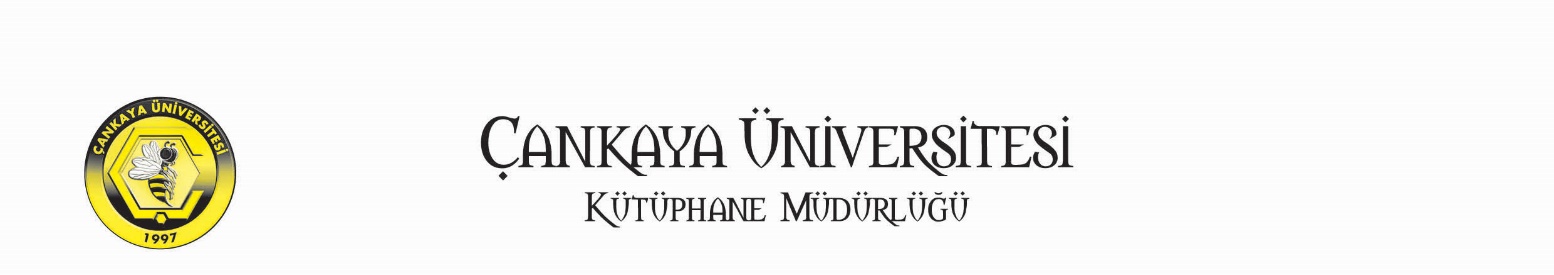 PROJEKSİYON - SORUMLULUK SÖZLEŞMESISözleşme Koşulları:Projeksiyon ödünç verme hizmetlerinden yararlanmak için kütüphaneye üye olmak gerekir.Projeksiyonlar sadece Çankaya Üniversitesi öğrenci, akademik ve idari personeline ödünç verilir.Ödünç verme işlemleri, Çankaya Üniversitesi Kimlik Kartları ile yapılabilir.Başkasının adına ya da kimliği ile ödünç verme işlemleri yapılamaz.Projeksiyonlar gün içerisinde 5 saat süreyle ödünç verilir. Uzatma işlemi uygun görülürse 1 kez yapılır.Projeksiyonlara ait ekipmanlar (kumanda, vga kablo, power kablosu , fan soğutma yardımcısı, taşıma çantası ve kılıf) iade sırasında tam olarak teslim edilir.İadesi geciken projeksiyonlar için günlük 200 TL gecikme ücreti alınır.Kaybolan, iade edilmeyen ya da zarar gören projeksiyonlar için 3000 TL bedel alınır.Ekipmanlardan (kumanda, vga kablo, power kablosu , fan soğutma yardımcısı, taşıma çantası ve kılıf) birinin kaybedilmesi, iade edilmemesi veya hasar görmesi halinde aşağıda belirtilen bedeller alınır.Kumanda: 100 TL, Kablo: 50 TL, Aparat: 50 TL, Taşıma çantası: 150 TL, Kılıf: 50 TL Üzerinde gecikmiş projeksiyon, ekipman veya cezası bulunan kullanıcılar, ödünç verme hizmetlerinden yararlanamazlar.Ödünç verme hizmetlerinde, Kütüphane Otomasyon Sistemi kayıtları esastır.
Üniversite ile ilişiği kalmayan ancak üzerinden iade edilmeyen projeksiyon veya ceza ödemesi bulunan kullanıcılar için hukuki işlem başlatılır.Üniversiteden mezun olan/ayrılan kullanıcılar Kütüphaneden ilişik kesmek zorundadır.Akademik ( )	İdari ( )   Öğrenci ( )Ad ve Soyad:	 				  TC Kimlik:			 		 Öğrenci No / Sicil No:			 Bölüm:					 Telefon (Cep/İş):			  E-Posta:Adres:Personel ParafıBuradaki imzam yukarıda belirtilen yükümlülük beyanındaki tüm maddeleri kabul ettiğimi gösterir.Tarih / İmza